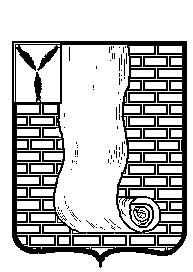 АДМИНИСТРАЦИЯКРАСНОАРМЕЙСКОГО МУНИЦИПАЛЬНОГО РАЙОНА САРАТОВСКОЙ ОБЛАСТИПОСТАНОВЛЕНИЕ                                                                      г.Красноармейск В соответствии  Федеральным законом от 27.07.2010 г. № 210-ФЗ «Об организации предоставления государственных и муниципальных услуг», Уставом Красноармейского муниципального района, администрация Красноармейского муниципального района  ПОСТАНОВЛЯЕТ: Внести в постановление администрации Красноармейского муниципального района от 26 марта 2020г. № 220 «Согласование проекта размещения вывески» (с изменениями от 27.01.2021г. № 61, 30.06.2021 №389), следующие изменения:- в пункте 1.5. слова «http://www.mfc64.ru/» заменить словами «https://mfc64.ru/».2. Организационно - контрольному отделу администрации Красноармейского муниципального района Саратовской области опубликовать настоящее постановление путем размещения на официальном сайте администрации Красноармейского муниципального района Саратовской области в сети «Интернет».3.  Настоящее постановление вступает в силу со дня его официального опубликования (обнародования).4.  Контроль за исполнением настоящего постановления возложить на руководителя аппарата администрации  Красноармейского муниципального района, Всемирнова С.В.От26 апреля 2022 г.№362От26 апреля 2022 г.№362О внесении изменений в постановление администрации Красноармейского муниципального района от  26 марта 2020г. № 220 «Согласование проекта размещения вывески»Глава Красноармейского муниципального  района                                                                               А.И. Зотов 